1 четверть. 8 класс. 5 урок.Тема урока: Построение характерных интервалов. Тема урока: Характерные интервалы ув.2 и ум.7 в  и гармоническом мажоре и гармоническом миноре.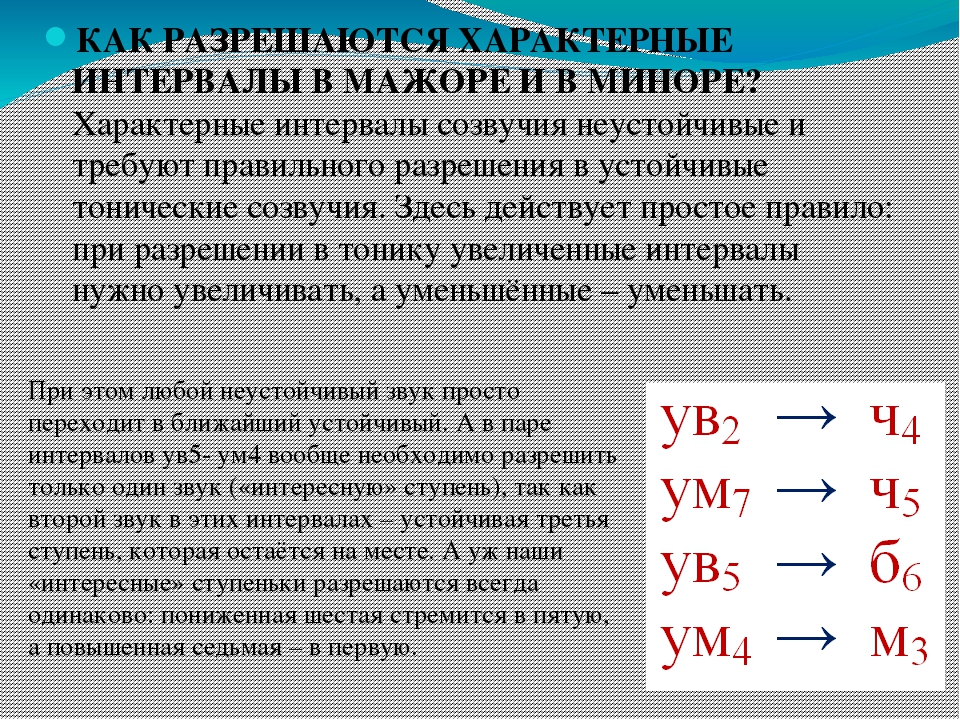 Домашнее задание:Переписать тему и выучить тему. Петь фа минор минор з вида.Построить первую пару характерных интервалов в тональностях:Ми  мажор-до диез минор; Ля бемоль мажор-  фа минор.Задание выполнить и прислать на электронную почтуtabolina231271@mail.ru  или ВК не позднее  16 октября   до 17.00.